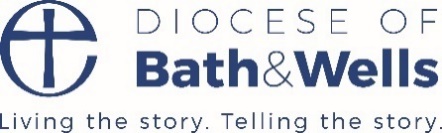 IME Phase 2 Handbook AppendicesPage 2	The Curacy Agreement TemplatePage 7 	Key Skills and Competencies ChecklistPage 12 	The Annual Development Plan – Preparatory workPage 13	Annual Development Plan Review – Preparatory workPage 16 	Annual Development Plan         Page 17 	Annual Development Plan ReviewPage 18 	The Supervision RecordPage 19	Record of Spiritual Director MeetingsPage 20	Templates for TI/Curate ReportsPage 24	Long Placement Proposal Paper and ReflectionPage 25	Placement Agreement FormPage 26 	Travel Form – To and From IME TrainingPage 27 	Travel Form – Boundary PaymentThe Curacy Agreement Template. Note: please change sections or delete sentences as necessaryDIOCESE OF BATH & WELLSCuracy Agreement  between Revd Xxx (curate) and Revd Yyy (incumbent)I. IntroductionThis Agreement is not intended to be a legally binding agreement but it ensures that the curate and incumbent have discussed, understood, and accepted the mutual expectations of the training post. It is complementary to, and assumes acceptance ofStatements of Particulars of OfficeDiocesan Guidelines for Clergy   Diocesan guidelines for clergy - Bath and Wells DioceseGuidelines for the Professional Conduct of the Clergy Guidelines for the Professional Conduct of the Clergy | The Church of England The agreement shall apply for the period of the training post as detailed in the Statement of Particulars of Office. The agreement should be reviewed regularly and at least once a year to be resubmitted with your annual development plan with each portfolio entry. 2. Focus of MinistryXxx’s focus of ministry will be within the parish(es) of Zzzz.For SSM only: insert details of any position which an SSM may hold in their secular employment which bears directly on their ordained status; or add: Xxx holds no official ministerial position in his/her secular employment which bears directly on his/her ordained status.3. Working ArrangementsFor full-time parish curates:a)  Xxx will work full-time. This will include time for prayer, reading, preparation, personal reading and study, retreats and CMD training. (Note: it will sometimes be desirable to mention such other time off as is appropriate for a particular curate’s circumstances e.g. family responsibilities, or a single person’s need for a varied pattern of time off. There is no agreed definition of or policy regarding what is a clergy working week, but the comments of the Society of Mary and Martha report Affirmation and Accountability [2002] on ‘Healthy Hours’ are helpful: “Consider 50 hours per week to be a reasonable upper limit, and 38 hours per week a reasonable lower limit, for clergy working hours”)For SSM part-time parish curates: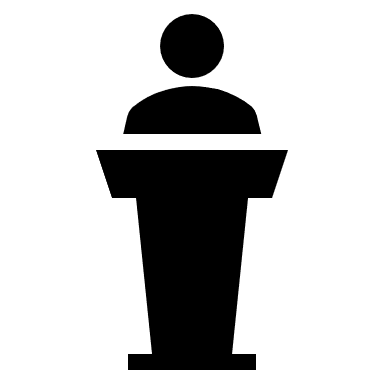 a)  Xxx will be able to give Sundays and ??? days/evenings/hours to parochial work.  This will include time for prayer, reading, preparation, personal reading and study, retreats and IME training.For all curates:b)  Xxx’s weekly uninterrupted rest period of 24 hours will normally be ?????? and their uninterrupted monthly rest period (incorporating their usual 24 hour period) will be ??? . For SSM curates: Xxx’s one Sunday a month off from parochial duties will usually be the ?th Sunday of the month.c)  It is expected that after his/her ordination as priest Xxx will provide cover when Yyy is away from the parish.d)  Should a Vacancy arise, the degree to which Xxx might reasonably be expected to bear the ministry load will be discussed and agreed with the Area Dean, Churchwardens and the Ministry Training Team LeaderOptional additional statements be that:Since Xxx has family commitments, additional time off may be taken on Saturdays when there are no weddings, meetings or other relevant parish events.4. Worshipa)  Xxx will usually attend two/one/three services on a Sunday.b)  It is expected that Xxx will not prepare more than one/two new sermon(s) a month for the first year/ six months.c)  It is expected that Xxx will share in the leading of worship at most services at which he/she is present. (The role of the deacon in worship will be acknowledged and used as a constructive way of two ordained ministers sharing the celebration of the Eucharist).d)  It is expected that Xxx will wear robes in accordance with the customary practice of the church(es) and reflecting the current provisions of Canons law.e)  After being ordained as a priest, it is anticipated that Yyy and Xxx will share presidency at the Eucharist on an equal basis (or:…..)Carefully consider the above expectations for OSSMs and agree an appropriate pattern. If in doubt please discuss with the AIMEO or MTTL. 5. Mutual Expectationsa) Xxx and Yyy have discussed the purpose of ministry in the parish/benefice and how the incumbent sees his/her role in relation to the congregation and community. A note of this discussion has been made and is attached to this agreement. It covers the following points:What the incumbent can expect of the curate;What the curate can expect of the incumbent;What prior experience and particular gifts the curate brings, and whether and how these will be used in the curacy;Parameters of authority and confidentiality (in accordance with paragraphs 3.5 – 3.8 of Guidelines for the Professional Conduct of the Clergy) b) It is agreed that there will be consideration of Xxx’s specific training needs relating to their personal development and IME Phase 2, and that a pathway will be agreed through the Annual Training & Development Plan process. It is the joint responsibility of Yyy and Xxx to identify opportunities for training in the parish which will allow the Annual Training & Development Plan to be put into practice.c) It is the responsibility of the curate to participate in identifying their personal training needs; to co-operate with the incumbent, and other colleagues and lay leaders; to attend and take a full part in training programmes provided by the diocese; and to keep an appropriate record of their development in their portfolio over the period of the training post.6. Supervisory and Working ArrangementsThe Ministry Training Team Leader will have explained the respective roles of the Curate, Training Incumbent, AIMEO, and the IME Administrator at the induction day for training incumbents, and to curates at the New Deacons Day. If attendance has not been possible at either of these, it is the responsibility of the curate/incumbent to contact the ministry training team in order to be given relevant information and explanation.a) Yyy and Xxx will meet fortnightly/monthly on ………………………………       (less frequent for SSOM) for Supervision meetings. (It is recommended to find a regular time and day. Eg Monday Mornings after prayer, Thursday at 4pm…..) b) Xxx/Yyy will be responsible (or: Xxx and Yyy will share responsibility) for arranging these meetings and agreeing the agenda for supervision meetings, in accordance with the Annual Development Plan.c) In relation to the topics specified in the Handbook for Curates and Training Incumbents, Xxx will be responsible for preparing material ahead of the supervision meeting, and for ensuring brief notes after the meeting as necessary.d) In relation to the topics specified in the Handbook for Curates and Training Incumbents, Yyy will be responsible for writing a short reflection on the curate’s progression in relation to the topic under consideration.(Note: it could be agreed that: ‘The final 15 minutes of supervision meetings will be used for both Xxx and Yyy to write reflections and/or summaries of the meeting’).e) Yyy will ensure that the Xxx is advised of appropriate parish and diocesan policy and procedures. The curate agrees to observe these requirements.f) Yyy will give guidance about the nature of work to be carried out and the standards expected.g) Yyy is responsible for writing reports for the initial and final portfolios.  Which are monitored by MTTL. A template is provided in the appendicesh) Yyy and Xxx will meet weekly/fortnightly (along with other members of the team) on a ???? morning/evening for ‘Staff Meeting’, including planning, and diary management.i) Yyy and Xxx will meet to share the Daily Office/Prayer on ………………….  (along with other members of the parish/team). Enter frequency, times, days etc according to existing custom or agreed between Yyy and Xxx. 7. Assessment a) Yyy will ensure that Xxx is aware of all procedures relating to the submission of each portfolio deadline.  Xxx and Yyy will agree dates to discuss reports and other relevant content in order for all paperwork to be submitted by the deadlines given by the MTTL/Administrator. b) Yyy will follow giudelines for feedback discussed at TI training and support sessions, to ensure that Xxx is made aware of any inadequacy in his/her progress or standards of work. If necessary confirming this in writing to the curate and arranging any supportive action necessary. c) Yyy will bring to the attention of Xxx and of the MTTL any circumstances which might require the learning pathway to be modified or for the training to be extended, suspended or withdrawn. 8. Allocation of TimeYyy and Xxx will monitor how much time Xxx gives to the various aspects of mission and ministry and will seek to ensure an appropriate balance of time between them. Yyy will endeavour to model good practice. Such aspects of ministry include:Worship:Time spent in attendanceConduct of public worshipDeveloping, leading and creating liturgyTime spent preachingSpirituality:A regular pattern of private prayer and daily worshipAnnual Retreat Personal study (no less than 15 % of ministerial time; for full-time posts this is equivalent to one day per week):Provision of spiritual direction/companionship and time off to receiveSpiritual reading and reflectionWellbeingAwareness of the need for time for family/friends/self to maintain a healthy balanceDevelopment and supervisionIn Supervision meetings, with preparation and follow-on workIn the diocesan IME Phase 2 programmeTeam Working:Staff and Team meetingsPCC, Deanery, Deanery Synod and Chapter meetingsPastoral Responsibilities:Supervision and development of Lay ministryConduct of occasional officesEngaging in the community and relative institutionsDeveloping an area of pastoral ministry Administration and Finance:Time/diary managementOrganising the officeCorrespondenceManaging parish finance – fees and expensesFamiliarisation with church law and regulations9. MediationIn the event of difficulties arising over personal relations or working arrangements which cannot be settled between them either Xxx or Yyy may consult with the MTTL who may advise personally, or if appropriate, will refer the situation to the Bishop of Taunton.Less formally, if either has a concern about their role or relationship, they should feel free to discuss it on a confidential basis with the AIMEO or MTTL10. DurationThis agreement shall apply for the duration of the curacy. It will be updated as necessary on an annual basis. In the first instance copies must be signed (either by hard copy and scanned or electronically) by curate, incumbent, the MTTL and the Bishop of Taunton. Subsequently minor alterations may be agreed by e-mail with the MTTL  (major re-workings, however, would need to be signed afresh).Signed__________________________________________	Dated_________	CurateSigned__________________________________________	Dated_________	IncumbentSigned__________________________________________	Dated________            MTTLSigned__________________________________________	Dated________            Bishop of TauntonKey Skills and Competencies ChecklistNAME of curatePlease use this as a “living document” and update on a regular basis submitting with each portfolio entry. Not Completed - Training and /or experience required.
Partial completion  - Limited opportunities and experienceCompleted - Prior Training and /or previous experience / or during curacy Using the traffic light system given, progress can be monitored throughout curacy. It will be a useful guide when reviewing the annual development plan. Although it is anticipated that most curates will gain experience and a level of competency in most areas, it is not expected that curates will have an opportunity to experience all areas. Previous experiences can and should be taken into account, although both curate and TI need to be mindful and reflect on differences and expectations from an ordained perspective.  The boxes can expand to accommodate notes, eg how further training/experience will be obtained beyond the immediate curacy context. Discussed between TI and Curate prior to each portfolio submission.The Annual Development Plan – Preparatory workThe purpose of the Annual Development Plan is to enable the incumbent and curate to map out a phased programme of experiences over the duration of the curacy.  This is done in the light of the Qualities for Ministry (found in the handbook) and the Key Skills and Competencies Checklist. It will be possible to reflect on, articulate and record answers to questions such as:What experiences of mission and ministry is it essential that the curate gains in Year 1? Where and how will these experiences be gained?What experiences of mission and ministry need to be gained during the curacy, but can wait until Year 2 onwards?What areas of mission and ministry will need to be on-going throughout the curacy?What are the available resources which will enable growth and achievement in each area? Over what timescale will this be addressed? What will be the means of evaluation of progress?What prior experience or expertise does the curate bring?  Where there is a prior expertise, is there a need for reflection on how this is different in an ordained role?In the case of SSOM curates, are there areas of ministry which it will be less essential for the curate to gain for their envisaged future ministry?From this preparatory work, it will be possible to use the form on page 16.  When this form is separated from the handbook it may be easier to work in landscape.Annual Development Plan Review – Preparatory workAt the end of each year of the curacy it will be important to review progress on the previous year’s Annual Development Plan. The process described here, or something similar, should be followed. It is suggested that curate and incumbent initially respond to the following individually, and then meet to discuss what they have written.1. What experiences of mission and ministry have there been for the curate over the last year?2. Which of these have gone well and been positive for the curate?3. Which have gone less well and been less positive?4. What has been challenging and stretching for the curate?5. How has the curate developed as a person and as a deacon/priest?6. What particular gifts, strengths, and enthusiasms has the curate displayed?7. What areas of weakness or further development can be identified?8. How well has the curate worked in collaborative or team settings?9. In what ways is the working relationship between curate and incumbent a good one? In which ways less so? How could it be improved?10. Has the curate developed an appropriate pattern of prayer and a spiritual discipline?11. How have boundaries been established and maintained, and time balanced, between parish and home (and, where appropriate, the workplace)?12. Has the Curacy Agreement proved realistic? Does it need updating?13. Which IME Phase 2 and/or other training has been particularly valuable? And which less so? 14. What priorities would you like to agree for the coming year?15. What other comments do you wish to make?Date: Summary of Annual Development Plan for Years 2 and 3 Annual Development Plan         Please copy or print this form, deleting the paragraphs below as necessary)Name: .............................................................................................................Parish: ...........................................................................................Year...........We are agreed that in addition to the Diocesan programmes of training, the particular areas of Training that will be covered in parish training this year are:Incumbent ………………………………	 Curate   ………………………….	Date ……………………(Note: electronically this page may work better if changed to landscape)This completed Annual Development Plan should be sent to the AIMEO and MTTL by the end of August each year.The Annual Development Plan Review      1. Over the last year ministerial experience has been gained of:2. We are satisfied with the Curacy Agreement   Yes/NoIf “No”: We wish to make the following changes:3. Other CommentsSigned:Curate……………………………………………………………..Incumbent…………………………………………………………Date……………………………………………………………….Once completed this Summary of Annual Development Plan Review should be sent to the AIME Phase 2 Officer and the MTTL.  Copies should also be kept by both signatories. The Supervision RecordRecord of Meetings with your Spiritual DirectorFirst Year CURATE REPORT Please reflect on your development throughout your first year of curacy by writing around 200 -300 words under each of the qualities, seven sections in total.  Use real examples to demonstrate how you inhabited each quality in relation to Christ, The Church, The World and Self. Comment on where you have become increasingly aware of your personal strengths and your passion for particular areas of ministry.  Indicate areas that you feel need further development. Draw from your theological reflections and your supervision sessions with your TI. Limiting yourself to a word count will help you focus your thoughts. As well as writing your report, allow time for reflection with your AIMEO and a discussion with your TI, before submission.There are seven qualities being looked for in a priest. These are;Call to ministryLove for GodLove for peopleWisdomFruitfulnessPotentialTrustworthiness  Demonstrated in each of the four domainsEach of these qualities can be seen in our relationship toChristthe Churchthe worldSelfPlease use the table on page 17/18 of the curacy handbook and write a brief statement of how each quality is demonstrated in the four different domains. Call to ministryLove for GodLove for peopleWisdomFruitfulnessPotentialTrustworthinessConclusionPlease conclude with a statement that you feel summarises your development throughout this first year of curacy. Training Incumbent Signature…………………………	Curate’s Signature……………………………..	Date……………………….					Date……………………….Please note: final year templates are almost identical and will be emailed separately. Training Incumbent Report                                                               There are seven qualities being looked for in a priest. These are;Call to ministryLove for GodLove for peopleWisdomFruitfulnessPotentialTrustworthinessDemonstrated in each of the four domainsEach of these qualities can be seen in our relationship toChristthe Churchthe worldSelfPlease use the table on page 17/18 of the curacy handbook and write a brief statement of how each quality is demonstrated by the curate in the four different domains. Under each quality please indicate which might best describes current formationThe curate inhabits the quality very well across all four domains and demonstrates areas where excellence is seen.   The curate inhabits the quality well across all four domains. Including areas where you would describe the curate as good.The curate is competent but there are identifiable areas which need attention. Typically, a good deal of the indicative evidence will be seen but there are some gaps and weaknesses.The curate shows weakness in some aspects of inhabiting the quality. Please ensure evidence is givenThe curate does not inhabit the quality in sufficient depth to move to the next stage of ministry. Please note, concerns would usually have been raised before the written report is received.  Call to ministryLove for GodLove for peopleWisdomFruitfulnessPotentialTrustworthinessSummative judgement (see below)Please summarise your comments above indicating suitability of the curate to transition to the next stage of ministry and areas for further development.Training Incumbent Signature…………………………	Curate’s Signature……………………………..	Date……………………….					Date……………………….Long Placement ProposalProposals for the long placement should discussed with TI, AIMEO and The proposed placement supervisor and  submitted by the curate to the MTTL no later than May of their second year for a placement to take place sometime between July and October. The expectation is one side of A4 setting out What development and learning they hope will take place in their placement;What processes of conversation and supervision they are hoping for within the placement;How they will evaluate and show the development and learning that takes place. This is usually through the commitment to write a reflection on the placement.Expenses and time commitment. It will always be important, in setting up the placement, that all parties agree who is paying for what, and that there is clarity in this respect. A template for this agreement is provided below. Please note there are no funds available from the central fund for the placement, our gift is the time given for this. Please submit this at least two weeks before commencement of placement. Placement AgreementName of Placement………………………………………………………………………………………………………….Name of Curate  ……………………………………………………………………………………………………………..Details of supervisor during the placement Name…………………………………………………..……………   Position  …………………………………………….Email ………………………………………………………………….    Phone Number ………………………………..Dates of start ……………………………………….    and end of placement  ………………………………….Expected days and times of working within the placement…………………………………………………………………………………………………………………………………………………………………………………………………………………………………………………………………………………..Details of accommodation arrangements if applicable………………………………………………………………………………………………………………………………………..Travel Arrangements if applicable………………………………………………………………………………………………………………………………………..Expenses occurred will be met in full by………………………..………………. (this is to be discussed with sending parish and with placement context and agreed in advance).Other key details (such as security arrangements in some contexts, if further DBS is needed, equipment needed for the placement etc)Signed by Curate………………………………………………              	Date……………………..………Signed by Supervisor  ………………………………………		Date …………………………….04MTRA 60120 Training   IME Phase 2Claim for travelling expenses to and from IME training events.To be submitted monthly or quarterlyName ………………………………………………………………………………………………………………………………………………Address ………………………………………………………………………………………………………………………………Please see notes belowInland Revenue mileage rate for full cost including depreciation of car (tax free) is 45p per mile. (This rate applies to the first 10,000 business miles in the tax year.)Signature …………………………………………………    Date ………………………………………………BACS Details: Sort Code ……………………………   Account Number ……………………………04MTRA 60120 Boundary     IME Phase 2Claim for travelling expenses to and from the parish boundaries.To be submitted monthly or quarterlyName ………………………………………………………………………………………………………………………………………………Address ……………………………………………………………………………………………………………………………………………Please see notes belowInland Revenue mileage rate for full cost including depreciation of car (tax free) is 45p per mile. (This rate applies to the first 10,000 business miles in the tax year.)Signature …………………………………………………    Date ………………………………………………BACS Details: Sort Code ……………………………   Account Number ……………………………NotesIt is very important, and in your interest, that information you provide on your travel claim form is accurate, since these forms are subject to inspection by the Inland Revenue.Please indicate if you are bringing passengers with you as this will reflect on your mileage for any particular journey.You may only claim for travel to and from residential conferences.  If, during the conference, you leave and return to the conference venue for any reason, this would not be a legitimate claim for additional mileage unless it has been agreed by the Director of IME Phase 2.Only use this form to claim travelling expenses.Photocopy your original for your Parish Treasurer to claim the other half of your expenses.Claims should be submitted monthly or quarterly and no later.  All claims must be submitted before 31 December in the current year.  All claims that are received after 31 December will have to be paid in full by the Parish as the IME Phase 2 account will be closed.Developmental Notes. Traffic LightPreaching in a variety of contextsParish EucharistPreaching in a variety of contextsAll-age worshipPreaching in a variety of contextsCivic occasions Preaching in a variety of contextsShort homiliesPreaching in a variety of contextsLonger sermonsPreaching in a variety of contextsBaptisms/Weddings/FuneralsPreaching in a variety of contextsYouth sermonsEffective teaching in a changing contextUsing IT effectivelyEffective teaching in a changing contextAdult learning stylesEffective teaching in a changing contextLearning preferences Effective teaching in a changing contextPublic speaking at meetings Safeguarding and disability awarenessUnderstands diocesan policySafeguarding and disability awarenessKnows where to seek helpSafeguarding and disability awarenessDisability/ accessibility issues Safeguarding and disability awarenessPeople with special needsSafeguarding and disability awarenessIs up to date with safeguarding trainingMission and evangelismAwareness of local contextMission and evangelismLocal expressions of mission eg Food BanksMission and evangelismAwareness & understanding of Fresh ExpressionsMission and evangelismOpportunities in Church & non-Church schoolMission and evangelismCollective Worship - PrimaryMission and evangelism  SecondaryMission and evangelismAwareness of resources eg Pilgrim, Alpha etc.DiscipleshipSupporting lay people in church lifeDiscipleshipSupporting lay people in secular lifeDiscipleshipSupporting children’s work DiscipleshipSupporting young peopleDiscipleshipConfirmation preparationDiscipleshipRecognising and enabling the gifts and skills of othersWorking effectively with volunteersSpiritual disciplineUnderstanding the value of and experiencing of:A Daily OfficeSpiritual disciplineUnderstanding the value of and experiencing of:Quiet TimeSpiritual disciplineUnderstanding the value of and experiencing of:Spiritual Director/Soul FriendSpiritual disciplineUnderstanding the value of and experiencing of:RetreatsSpiritual disciplineUnderstanding the value of and experiencing of:Different styles of prayerSpiritual disciplineUnderstanding the value of and experiencing of:Knowledge of diocesan and other cycles of prayerSpiritual disciplineUnderstanding the value of and experiencing of:Personality and preferences in spiritualitySpiritual disciplineUnderstanding the value of and experiencing of:Different types of spiritualityConduct of worshipRequirements of Canon law for worshipConduct of worship1662 Holy CommunionConduct of worship1662 Morning or Evening Prayer, said & sungConduct of worshipCommon Worship Holy CommunionConduct of worshipCommon Worship Services of the WordConduct of worshipCommon Worship Initiation RitesWorship ResourcesCommon Worship Pastoral servicesWorship ResourcesWorship not following a  prescribed formWorship ResourcesAll-age worshipWorship ResourcesUse of visual liturgyWorship ResourcesAppropriate use of power pointWorship ResourcesUse of sound systemsWorship ResourcesPlanning special services Worship ResourcesChoosing music and liaising with musiciansWorship ResourcesReading, speaking and singing in churchWorship ResourcesLeading intercessionsWorship ResourcesPreparing communion vesselsWorship ResourcesPractical knowledge of specific traditions eg incenseWorship ResourcesChoreography of worshipWorship ResourcesLiaison with flower arrangersAbility to reflect on and develop Reflect on person, role and workAbility to reflect on and develop Reflect on life journeyAbility to reflect on and develop Appropriate rhythm of life including time off and retreatsAbility to reflect on and develop Create support networksAbility to reflect on and develop Hobbies and non-church interestsAbility to reflect on and develop Support for family & friendsAbility to reflect on and develop Work/life balanceAbility to reflect on and develop Appropriate attitudes to all peopleAbility to reflect on and develop Appropriate response to those in authorityAbility to reflect on and develop Self-awareness of own strengths and weaknessesAbility to reflect on and develop Proper support of own family Human sexualityAwareness of sexual dynamics in working relationshipsHuman sexualityLiving within the guidelines in Issues in Human SexualityHuman sexualityUnderstanding the Bishop’s Guidelines re: Civil PartnershipsTeam-working Develop understanding of partnership in missionTeam-working Exercise a leadership role/awareness of own leadership styleTeam-working Develop understanding of conflict managementTeam-working Develop understanding of what makes teams go wrongTeam-working Have awareness of Belbin/MBTI/Enneagram as self-awareness toolsLeadershipDevelop leadership skills in home group (or other small groups)LeadershipDevelop skills in leading Bible studyLeadershipUnderstanding of working with and developing parish visionLeadershipDevelop skills in change management and succession planning.LeadershipAs a leader, works collaboratively with lay and ordainedLeadershipAwareness of oversight leadershipLeadershipSafeguarding responsibilities and leadershipLinks with wider churchAwareness of diocesan visionLinks with wider churchAwareness of deanery visionLinks with wider churchEcumenical understandingLinks with wider churchAwareness of national church structuresLinks with wider churchAwareness of worldwide churchLinks with wider churchAwareness of Anglican CommunionLinks with wider churchAwareness of diocesan Zambia link Links with wider churchAwareness of interfaith dialogueChaplaincy Community developmentChaplaincy PrisonChaplaincy SchoolChaplaincy Hospital and HospiceChaplaincy Industrial and commercialChurch in Community Town centre and civicChurch in Community Tourism and heritageChurch in Community Rural ministryChurch in Community Suburban/urban ministryChurch in Community Inner city ministryChurch in Community Use of church buildings eg Food bank, PO’sVocation  Is your sense of vocation still realistic, obedient and informed?Vocation  Do you demonstrate signs of a living vocation?Vocation  Is this still the right place at the right time?Vocation  Understanding of nature of confidentialityVocation  Understanding of collegial loyaltyBaptism Develop awareness of good preparation and knowledge of resources availableBaptism Develop skills in baptism follow-upBaptism Are aware of Emergency baptism in hospitalBaptism Are aware of Thanksgiving for birth of a childMarriage Awareness of marriage law – banns, licences marriage measureMarriage Parish and Diocesan policy on divorcees, co-habitants and same-sex marriage requestsMarriage Marriage preparation coursesMarriage Blessing after civil marriageMarriage Civil partnership guidelinesMarriage Awareness of interfaith dialogueFuneralsDevelop awareness of role of Funeral DirectorsFuneralsAnointing and praying with the dying FuneralsBereavement visiting and planning funeralsFuneralsDeath of babies including stillbirth, abortion and miscarriageFuneralsSudden death eg accident, suicide, major incidentFuneralsUnderstanding of stages of bereavementPastoral ministryPastoral visitingPastoral ministryTeaching about prayerPastoral ministryVisiting the sick at homePastoral ministryMinistry in institutional settings such as sheltered housing, care homes etcPastoral ministryVisiting the sick in  hospitals or hospices including understanding role of chaplainPastoral ministryWorking with/developing lay pastorsPastoral ministryHealing and wholeness awarenessPastoral ministryExperience of healing servicesPastoral ministryUnderstanding of  mental health issuesPastoral ministryUnderstanding of people with disabilitiesPastoral ministryUnderstanding of working with the deaf community, including knowledge of deaf chaplain Pastoral ministryCounselling and listening skills and awareness of own limitationsPastoral ministryDevelop understanding of confession and absolution in formal and informal settingsParish Organisational SkillsPreparation for and chairing meetingsParish Organisational SkillsLegalities of lay officers, PCC and APCMParish Organisational SkillsLegalities of OrganistsParish Organisational SkillsLegalities of employment of youth workers and other lay workersParish Organisational SkillsMaking appointments, HR and finance issuesParish Organisational SkillsIT skillsParish Organisational SkillsPresentation skills and parish publicityParish Organisational SkillsWriting magazine articlesParish Organisational SkillsEffective use of social mediaParish Organisational SkillsWorking with the mediaParish Organisational SkillsLegal obligations of Registers and record keepingParish Organisational SkillsChurch yards, DAC and FacultiesParish Organisational SkillsManaging parish finances, fees and expensesParish Organisational SkillsSimple accounting and budgetingParish Organisational SkillsLegalities of worshipParish Organisational SkillsLegalities of interfaith and ecumenical worshipParish Organisational SkillsPersonal safety awarenessParish Organisational SkillsTime managementParish Organisational SkillsGoal setting and evaluationParish Organisational SkillsLong term planning and developmentParish Organisational SkillsAwareness of diocesan resources available to helpFirst SubmissionSecondThirdFinalDate AgreedSigned CurateSigned TIMinistry/Mission ExperienceResources AvailableTimescaleMeans of Evaluation1.2.3.4.5.6.7.8.Date of Supervisory Meeting …………………………………..Notes of the MeetingTraining incumbent’s comment:Date of Supervisory Meeting …………………………………..Notes of the MeetingTraining incumbent’s comment:Date of Supervisory Meeting …………………………………..Notes of the MeetingTraining incumbent’s comment:Date of Supervisory Meeting …………………………………..Notes of the MeetingTraining incumbent’s comment:Date of Meeting with Spiritual Director Date of Meeting with Spiritual Director Date of Meeting with Spiritual Director Date of Meeting with Spiritual Director Date of Meeting with Spiritual Director Date of Meeting with Spiritual Director Date of Meeting with Spiritual Director Date of Meeting with Spiritual Director Date of Meeting with Spiritual Director Date of Meeting with Spiritual Director Date of Meeting with Spiritual Director Date of Meeting with Spiritual Director Date of Meeting with Spiritual Director DateDestinationTotalmileageNumber ofpassengersPurpose of visitDateDestinationTotal mileageNumber of passengersPurpose of visitTotal MileageClaim for Half£DateDestinationTotalmileageNumber ofpassengersPurpose of visitDateDestinationTotal mileageNumber of passengersPurpose of visitTotal MileageClaim Total£